Publicado en Madrid el 15/02/2021 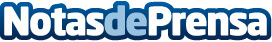 Qué hacer frente al envejecimiento ováricoEn un artículo recién publicado en la revista International Journal of Molecular Sciences, los científicos de la clínica MARGen de Granada, liderados por el doctor Jan Tesarik y la doctora Raquel Mendoza-Tesarik, buscan soluciones de este problemaDatos de contacto:María Guijarro622836702Nota de prensa publicada en: https://www.notasdeprensa.es/que-hacer-frente-al-envejecimiento-ovarico_1 Categorias: Nacional Medicina Sociedad Otras ciencias http://www.notasdeprensa.es